NEWSLETTER - June 2019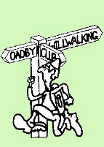 Oadby Hillwalking Club www.oadbyhwc.comOHWC COMMITTEE 2019-20Chairperson:	Jenny Fox 		0116-2911491   Secretary/Newsletter: 	Catherine Gwinnett	07941855762     Treasurer: 	Alison Beckett		07557 199247    Walks Co-ordinator:	Geoff Mattock		0116-2395381    Social:		 		Eileen Pott 		0780 0774029Membership Secretary:       	Carol Hinks      		0116-2592144 Monthly Club MeetingsMonthly club meetings are held on the Wednesday following the Sunday walk at the Wigston Conservative Club, 38 Long Street, Wigston, Leicester, LE18 2AH at 7.30pm. All club members are welcome.Thanks to everyone who has paid their Annual Membership.  If you have not yet paid, please go to the website for a membership form and details of how to pay: oadbyhwc.com/membership News - the minutes of the 2019 AGM and the amended Constitution are now on the website.Walk reminderPlease make sure that you are carrying your completed Club Safety Form in the top of your rucksack - it could help you in a difficult situation.   N.B. Don’t forget to keep the form up to date.  The form is available on the Club Website oadbyhwc.com/essential-information/ July monthly walk – change of destination The July walk has been changed to TIDESWELL. Walk details on page 2.The Hayfield walk will now take place in October.Please contact Carol ohwcmail@gmail.com if you would like to book a place on the coach or if you are unable to go and need to cancel. Dates for your Diaries: Langton Brewery Festival Walk  Sunday 14th July 2019Sue Dyson is leading a circular walk ending at the Langton Brewery Festival. Drinks and food will be available. Full details in the July newsletter.Snowdonia Weekend  Friday 19th – Sunday 21st July 2019Geoff Mattock is planning a walking weekend in Wales. Members will need to sort their own accommodation and transport ASAP. Dolgam B&B tel 01690 720228 and campsite just turn up. If you would like to attend this weekend or find out more please contact Geoff. June Mid-Month Walk Sunday 16th May 2019   Leader Keith YeomansMeet at the Back Horse, Foxton for a 9:15 startDistance approx. 8 miles Next monthly walk Sunday 7th July Tideswell, Peak DistrictCoach departs: Oadby Central Car Park (adjacent to the Trinity Methodist Church) at 8.00am and will leave The White Swan, Wendover at 5:30pm.Coach Route: M1 (J29), A617, A619, A623, B6049Boot stop: Tibshelf servicesMaps:  OS Explorer OL24Walk Leaders: Keith Yeomans (8), Jenny Fox (10), John Bastow (12), Catherine Gwinnett (14), Andy McQuaid (long)Walk Routes.    To Mike Hinks, preferably as a gpx file or as a JPEG file by Thursday 20th June please.   mike.hinks19@gmail.comWalk Route MapPlease go onto the News section of the Club website, www.oadbyhwc.com a few days before the monthly walk, to see a map showing the walk routes. Hopefully this will speed up selecting your walk when signing up on the coach.Prospective walkers – please contact the group email address to book a seat on the bus this month: OHWCmail@gmail.com. You will receive a reply confirming the availability or otherwise of a seat. You are reminded that it is first come first served. If you delay booking you may not get a seat. Please do not turn up without booking and receiving confirmation that you have a place. You must book a place on the coach in advance or you may not be allowed on as it picks up at various places on the ring road members who have already booked a seat.If you wish to be picked up, at other places than the Oadby Car Park, please mention where when booking and please be aware that very occasionally another Woods coach may go past before ours arrives.  Members can book for the next month’s walk on the return journey back to Oadby. You don’t have to wait for the Club meeting or the Newsletter.Bus Fares – preferably by cheque payable to “Oadby Hillwalking Club” or simply “O.H.W.C.”Adult Members £12, Junior/Student Members £5, Guests/Visitors + £3. (subject to review at the AGM)Cancellations - members and guests - Cancellations up to Tuesday Midnight before the Sunday walk - no penalty.  Cancellations thereafter - full cost of the bus fare due. (AGM 2011).  Please send fare due to the Treasurer, Alison Beckett, 5 Spinney View, Great Glen, Leics, LE8 9EPBoot/Toilet StopMembers are urged to keep the time taken at the boot stop to a minimum.  At the end of the walk members should change their footwear and place dirty boots and rucksacks in the luggage locker before getting onto the coach, thus avoiding any congestion and mud in the coach. Those getting off the coach at Fosse Park and the Ring Road, may alternatively, put your dirty kit into a “Bin Liner” and then take it onto the coach; thus negating having to search for your kit in the bus Luggage Locker.  Interested in being a Walk Leader? Please speak to any Committee Member, who will gladly arrange this for you – or better still come along to our Club Meetings.Safety The club walk organisers are not qualified guides. You join them at your own risk and of your own free will. You are part of an autonomous group, responsible for your own safety and happy to accept the discretion and actions of any or all the participants on that organised walk or activity in the event of injury to you, the need to have you rescued or otherwise.Essential Wear - N.B.  Jeans and, or trainers/sandals are NOT suitableMembers and guests must be suitably equipped and as a minimum this must include:❖	Suitable walking boots❖	waterproof coat and over-trousers❖	warm clothing❖	an appropriate rucksack.❖	food and drink for the whole day❖	a First Aid Kit is recommendedIf you are not properly equipped for hillwalking you may not be able to participate.Please do not wear dirty boots on the bus even at the start of the day.Only “Registered Assistance Dogs” are allowed on club walks except on midmonth walks at the discretion of the walk leader.	Sunday Monthly Walks by coach:  2019/2020Return departure is at 5pm during GMT and 5.30pm during BST.  20197 July	Tideswell – Peak District4 Aug	Knighton - west of M6, Staffs1 Sept	Painswick – Cotswolds6 Oct	Hayfield – Peak District3 Nov	Hope – Peak District1 Dec	Ambergate – Peak District20205 Jan	Monyash – Peak District2 Feb	Bradwell – Peak District1 Mar	 Blockley – Cotswolds5 April 	Symonds Yat - Wye Valley10 May 	Hadfield – Peak DistrictAlmoner’s ReportIf you know of any member that is poorly or unable to walk for any reason, please let one of the committee know.May Walk Report 2nd June – Wendover, BucksWritten by Luba LuckettColin and his band of 8 merry walkers set off on a warm, sunny day from Wendover for a circular 10 mile walk across the Chilterns. We started off on a long climb up the Ridgeway. We hadn’t gone far when we were met by 85 runners going the opposite way. Colin had to keep shouting ‘Keep Left’ to us to stop us being mown down as the runners hurtled down the hill at breakneck speed.Having reached the war memorial at the top of Coombe Hill, which was dedicated to the men from Buckinghamshire who gave their lives in the Boer War, we stopped for a short break to admire the lovely views and to watch the kites (or were they buzzards) hovering close by.  We continued along the ridge with views down to Chequers. Now was it our imagination or was that Teresa we saw from afar packing her belongings?  We then followed the South Bucks Way through a very pleasant wooded area, stopping to admire a tree which was planted in 1952 in honour of the accession of HM the Queen.  Having come out of the woods we must have deviated from the path as we were met by a very surly man who told us in no uncertain terms that we were trespassing on a private path and that he could ask us to go back. However, Colin managed to use his Irish charms to win him over and ‘allow’ us to proceed to rejoin the official footpath. Lunch was in a field under a big oak tree, surrounded by sheep and lambs which had commandeered the oak tree opposite to us.  As we arrived we noticed that one of the lambs had got stuck behind a fence so once again, ever the true gent, Colin managed to rescue it and reunite it with its mother.  Steve had brought a huge Tupperware box of lettuce sandwiches (yes, just bread and lettuce - nothing else) which he kindly offered to the group. Luckily for him there were no takers (now I wonder why?)After a leisurely lunch we pressed on through Little Hampden towards Kings Ash. On the way we passed a chicken coop, at which point one of our group starting acting very strangely making clucking sounds and flapping their arms like a demented chicken. This led to others in the group joining in and making various animal noises. I think the heat and exhaustion must have got the better of them!Just after reaching Kings Ash we were met by Carol’s group. At this point we were not entirely sure which way we should be going, although we tried to look as though everything was under control. Carol suggested that we follow her group back to Wendover, but the group leader assured us that he would find the planned route back. And so he did, picking up the path alongside a field of cows, who somehow mistook us for the farmer, and followed us all the way to the gate at the end of the field (at which point they looked very forlorn when we didn’t open the gate to let them out). After that it was all downhill (literally), through Wendover Woods, and back to the pub for a much-needed pint.   A most enjoyable day and thanks to Colin for getting us all back safely. Ps. I think Steve still had some lettuce sandwiches left over at the end of the walk, but I would imagine they would have been quite wilted by then, or perhaps he was saving them for supper? 